『문화나눔 행복서울』 재능나눔 봉사단 제 6회 공연 안내-광진구 광진광장-서울을 문화예술로 행복한 도시로 만들기 위해 매주 토요일 다채로운 공연을 펼치고 있는 『문화나눔 행복서울』 프로젝트가 뜨거운 열기 속에서 이번 주 토요일에도 공연을 진행합니다. 장마와 불볕 더위 속에서도 계속되는 ‘재능나눔 봉사단’의 뜻 깊은 나눔의 마음을 이번 6번째 공연을 통해 확인하세요.  ‘나눔’으로 문화에 행복을 더하는 공식을 실천해나가고 있는 『문화나눔 행복서울』 프로젝트의 다양한 공연은 앞으로도 계속됩니다!서울시의 <열린 예술극장>으로 선정된 공간 중에서도 가장 활기 넘치고 젊은 분위기를 뿜어내는 광진구 광진광장에서 만나는 ‘재능나눔 봉사단’의 공연은 시민들의 문화예술의 만족감을 한껏 업그레이드 시켜 줄 것입니다.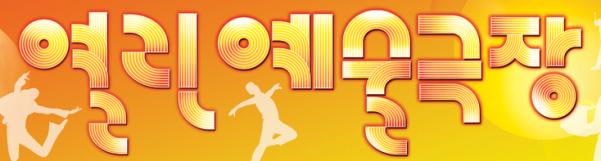 (공식 포스터 별첨)“여기는 문화로 행복한 서울 특별시입니다!”